KISHOR 
Nationality: Indian/single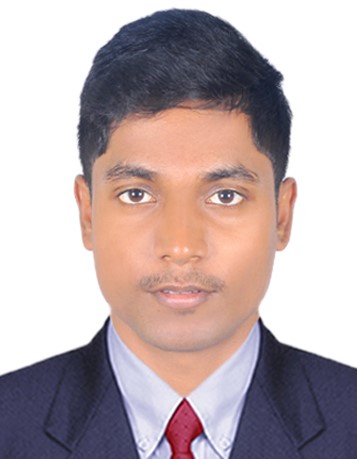 Dubai, U.A.E 
C/o-Cell: +971503718643	| kishor.378590@2freemail.com Fluent in English, Hindi, Konkani, kannada, MarathiSUMMARY/ CARIEER OBJECTIVEBusiness development professional experienced in sales management, air cargo, voice processing support,office operations and travel and tourism industry.To make finest utilization of my knowledge and skills, utilize opportunities effectively for professional growth &will be able to adjust myself in a business and commercial environment where serious goals have to be achieved and where time is always the essence. Beside Company’s Success & Reputation will always be my first priority of my career.EXPERIENCE	01/2016-12/2018		AirCargo Operations and sales Assistant-  Mumbai indiaCOMPANY: ECS (GLOBE   AIR   CARGO) GSSA THAI AIRWAYS INTERNATIONA (PCL) PUBLIC COMPANY LTD. AT SAHAR CARGO COMPLEX CHHATRAPATI SHIVAJI INTL AIRPORT MUMBAI.AIR CARGO OPERATIONSKNOWLEDGE IN SKY CHAIN PRODUCTION. (CRS FOR AIR CARGO)BOOKING AND RESERVATION AND NOTIFY CUSTOMERS WITH ONWARD DETAILS OR ISSUES IF ANYCOMMUNICATING INTERNALLY AND GLOBALY VIA EMAIL FOR VARIOUS REASONS /QUEIRIES.MONITORING GROUND MOVEMENTHANDLING EXPORT RELATED DOCUMENTATIONHANDLING IMPORT PERISHABLE GOODS & MAILFULL DATA CAPTURING OF EXPORT AIRWAYBILL & HAWB DATA UPDATION.PREPARE FLIGHT LOAD PLAN BASED ON AVAILABLE FLIGHTSALESADHOC FILELING OF SALES RATES OF THE SHIPMENTS.COMMUNICATING SET RATES TO SHIPPING AGENTS.DEALING WITH AWB AMENDMENTS.PERFORMING RATE CHECK PROCESURES.CONSTANTLY COLABRATING WITH SALES TEAM FOR ANY DICREPENCYS WITH THE SHIPMENTSAND BOOKING OF SHIPMENTS.10/ 2016 to 12/2016Completed Air Cargo Service Training Air India Cargo Complex SaharIntl Airport -Mumbai INDIAULD making and breaking of shipmentsTracking shipments through (LMS) logistic management system.Weighing of shipments for exports12/2015 to 06/2016		Tour Representative 		la passage to India journeys -  Goa, INDIAmaintaining guest relations.welcoming & greeting guest from the airport assisting them to their respective accommodation.preparing itinerary for the tour & sales excursions. Guiding them with local attractions.Participated in all Indiatravel and tourism mart06/2015 to 11/2015		customer support executive. (CALL CENTRE SUPPORT)		Andromeda BPO – TTK prestige -Bangalore, IndiaProviding effective customer support by resolving all the complaints, issues.Answering queries on various matters.Complete solution and technical support.Help building interest in products and services that are offered by the organization. 01/2013 to 06/2013		OFFICE ASSISTANT	SENENA SOFTWEAR TECHNOLOGIES - GOA, INDIA OFFICE DUTIESScreened & passed on calls and messages to concerned personnel.Greeted and made visitors comfortable processed request. Handled bank deposits/ checks and sent the same to the concern dept.Distributed deliveries & supplies to department from where requisitions were received.performed data entry work and handled daily petty cash Maintained office stationery stockEDUCATIONCERTIFICATIONSDiploma in international airlines & travel management, ground handling, airport ramp operations. air cargo, Galilieo basics CRS & automated ticketing course AT TRADEWINGS INSTITUTE OF MANAGEMENT – Goa indiaINSTITUTE OF HOTEL MANAGEMENT CATERING TECHNOLOGY GOAFood Production Course for the Period of 3 months. INTEREST: Playing Football + Cricket + video Games + Physical Exercise + Swimming +Music + Cooking.APPRECIATON & REFERENCES Preeti Gaur Shandilya (Deputy Manager at Air India Cargo) Cont.: - +919920680829Prakash Rathod (Accountant at Nando’s UAE LLC) Cont.: - +971501999573ACCOMPLISMENTS / SKILLSStrong drive and self-motivation.Result orientation.Proactive team player with good interpersonal skills.Comfortable with use of ‘Outlook’/online communication tools& Microsoft office products.Structured communication.Excellent organizational and administration skills.Knowledge of complete general office operations.Skilled in managing front-desk operation.Excellent people skills and ability to handle multi tasks.Outstanding secretarial capabilities with good typing speed.Skilled in data entry and working with customized software.Strong interpersonal and customer service skills.Expert in liaising between staff of different departments.Strong drive and self-motivation.Result orientation.Proactive team player with good interpersonal skills.Comfortable with use of ‘Outlook’/online communication tools& Microsoft office products.Structured communication.Excellent organizational and administration skills.Knowledge of complete general office operations.Skilled in managing front-desk operation.Excellent people skills and ability to handle multi tasks.Outstanding secretarial capabilities with good typing speed.Skilled in data entry and working with customized software.Strong interpersonal and customer service skills.Expert in liaising between staff of different departments.BACHELOR’S DEGREE IN ARTS – 2015 DR. C. V Raman University, Delhi Board (First Class)HSSC - March 2011- St. Theresa’s Higher Secondary, Goa Board  SSC - April 2009 - Don Bosco High School, Goa BoardGround HandlingGalileo Basics CRS and Automated Ticketing CourseCustomer ServiceAirport Ramp OperationsAir Cargo ServicesGalilieo basics2. DIPLOMA IN COMPUTER APLLICATON    AT LIBRA COMPUTERS – GOA INDIAComputer ConceptData Base Management SystemsMS Windows, Presentation PackageSpreadsheet Tally ERPWeb ConceptsWord Processing